ARM-ACM-246 (Rev. 9/2021)Wisconsin Department of Agriculture, Trade and Consumer Protection	       License No.     Division of Agricultural Resource Management	       Wis. Stat. §§ 94.68 & 94.681PO Box 8911	       Wis. Admin. Code §§ ATCP 29.10 & 29.11Madison WI  53708-8911(608) 224-4536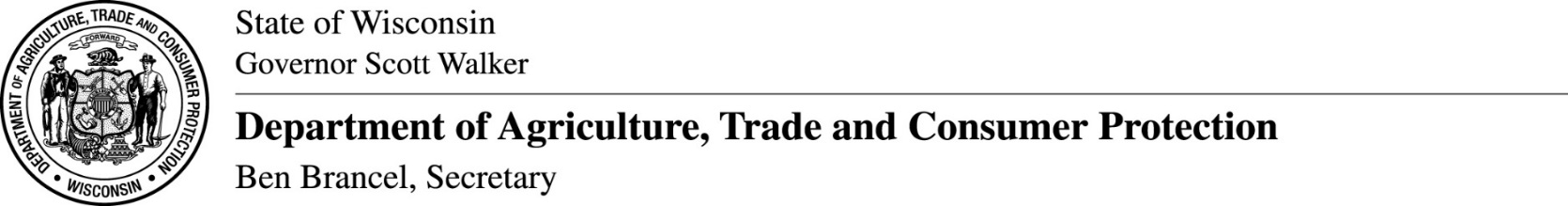 DATCPPesticideRegistration@Wisconsin.gov _____________________________________________________________________________________________________________________________	FOR NEW COMPANIES ONLY: Submit this form with a 2022 Pesticide Manufacturer and Labeler License Application.   Wisconsin 2022 EXEMPT Pesticide Product Registration Form
                                        For the license period ending December 31, 2022   Wisconsin 2022 EXEMPT Pesticide Product Registration Form
                                        For the license period ending December 31, 2022                                       BUSINESS NAME & MAILING ADDRESS                                       BUSINESS NAME & MAILING ADDRESSLegal Company Name:D/B/A: Registration Specialist:E-Mail Address:Address:Phone Number:City, State, Zip:EPA Registrant Number:40 CFR 152.25 - EXEMPTIONS FOR PESTICIDES OF A CHARACTER NOT REQUIRING FIFRA REGISTRATIONProducts containing specific active and inert ingredients are exempt from the registration requirements of FIFRA, in accordance with the Environmental Protection Agency regulations.40 CFR 152.25 - EXEMPTIONS FOR PESTICIDES OF A CHARACTER NOT REQUIRING FIFRA REGISTRATIONProducts containing specific active and inert ingredients are exempt from the registration requirements of FIFRA, in accordance with the Environmental Protection Agency regulations.PRODUCT NAMES AS SHOWN ON PRODUCT LABELSPRODUCT NAMES AS SHOWN ON PRODUCT LABELSLabels were submitted as text-searchable PDF documents, not scanned copies, via: Email (DATCPPesticideRegistration@Wisconsin.gov)    ALSTARDate Emailed:                                                        ALSTAR Temp State Prod No:      Personal information you provide may be used for purposes other than that for which it was originally collected [Wis. Stat. § 15.04(1)(m)].Labels were submitted as text-searchable PDF documents, not scanned copies, via: Email (DATCPPesticideRegistration@Wisconsin.gov)    ALSTARDate Emailed:                                                        ALSTAR Temp State Prod No:      Personal information you provide may be used for purposes other than that for which it was originally collected [Wis. Stat. § 15.04(1)(m)].Labels were submitted as text-searchable PDF documents, not scanned copies, via: Email (DATCPPesticideRegistration@Wisconsin.gov)    ALSTARDate Emailed:                                                        ALSTAR Temp State Prod No:      Personal information you provide may be used for purposes other than that for which it was originally collected [Wis. Stat. § 15.04(1)(m)].OFFICE USEONLYDate ReceivedDate Active